CURRICULUM & INSTRUCTION COUNCIL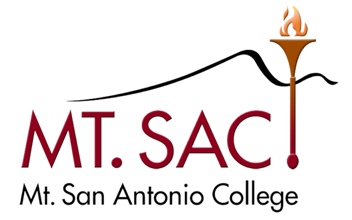 April 27, 2021 Minutes4-2460 3:30 – 5:00 PMVia Zoom MeetingX Kristina Allende, Co-ChairX Madelyn Arballo, Continuing EducationX George Bradshaw, Admission & RecordsX Irene Malmgren, Co-ChairX Jamaika Fowler, Articulation OfficerX Carol Impara, DL CoordinatorX Patricia Maestro, Mapping & Catalog CommitteeVacant, Assoc. VP InstructionX Dana Miho, FacultyX Kelly Rivera, VP Academic SenateX Dianne Rowley, Assist. Curriculum LiaisonX Pauline Swartz, Library & Learning ResourcesMichelle Sampat, AVP Instruction DesigneeOm Tripathi, FacultyX Chisa Uyeki, Academic Senate PresidentX Kim Leiloni Nguyen, Outcomes CoordinatorKhang Vo, Student RepresentativeGuest: Joe Denny             Richard Genovese             Cynthia Burnett             Meghan Chen             Steve JamesMeeting AgendaOutcomesApproval MinutesMinutes for April 13, 2021ApprovedPublic CommentsInformationAcceptance of MinutesDistance Learning Committee MinutesMarch 23, 2021Educational Design Committee MinutesApril 20, 2021April 27, 2021Outcomes Committee MinutesApril 6, 2021Transfer and General Education Subcommittee Minutes Mapping and Catalog Committee MinutesMarch 9, 2021March 23, 2021April 13, 2021Motion to add the EDC approved minutes for April 27, 2010. All in favorAcceptedAcceptedAcceptedNoneAcceptedNew or Substantive Program ChangesChemical and Materials Engineering Technology - Level 1Chemical and Materials Engineering Technology AS, Chemical and Materials Engineering Technology - Level 2,Chemical and Materials Engineering Technology - Level 1.  Motion to add the following programs that came from EDC without a recommendation.Engineering Technology Fundamentals, Chemical and Materials Engineering Technology AS, Chemical and Materials Engineering Technology - Level 2, Chemical and Materials Engineering Technology - Level 1.  All in favor.Title of the program. Arguments against having the word technology. Students will not be getting hands-on skills. There will be confusion among students in believing this program could lead to obtaining a job.The ENGR program references 4 yr programs, but there are not such majors. Counselors believe the way the program has been presented might mislead students. These engineering courses are not geared toward learning hands-on skills.Pros: Engineering Technology is a discipline therefore it is appropriate to use the title in program and catalog description. In courses, students are building things and getting hand-on experience. This discipline requires a Bachelor’s degree. So students who ern this cert will be able to obtain a job. In addition, the intention is to create certificates and degrees that transfer to 4-year institutions.  Problem solving and critical thinking.Differences in hands-on skills. These programs duplicate programs that already exist. Tech and Health will provide the hands-on experience.Problem solving and critical thinking are not technician skills. Having programs that meld the two is good because students out of 4-year institutions don’t have hands-on skills. The Engineering department is using engineering courses that are typical academic courses. The department should try to incorporate hands-on courses as well. The result of hours of conversation resulted in EDC decision.Description was problematic. Programs align with engineering majors. By observing the courses, one can see these are engineering preparation courses. Many students will take other prep transfer courses such ENGL 1C. Would the department give a variance in place for ENGR 1C?This is only engineering courses which prep students for upper division engineering courses.Missing hands-on technical work. Are there similar programs at other community colleges?Referenced certificates at Pasadena, Cerritos, LA City College, but the programs referenced are geared more towards technology and the course work was different.Other colleges call them Engineering Preparationbut in reality is more engineering prep and not really technology.Engineering courses are lecture/laboratory and students present projects in which they apply hands-on experience.Did the programs overlap? No because of the trigonometry and calculus courses which aren’t in the technology programs, but it is misleading to students to make them think they will be able to get a job.Why didn’t the author want to change the title of the program?He did not accept the arguments nor thought they were valid in order to remove the word technology from the title.A friendly amendment was suggested about changing the title to Engineering Fundamentals because it is what the program is since it is missing the technology part. There is a difference between engineering and engineering technology disciplines. If they Engineering department joined the other department it would be great for our students.The overlap in the program title and description will be detrimental for the department because students will take engineering courses instead of technology coursesIf the title is changed, will it be able to keep the TOP code?  The TOP code is attached to the prerequisites and the CTE. Why was it approved at the Strong Workforce Committee? The curriculum is not looked at. SWF looks at the need for programs in the region.Counselors do not feel comfortable presenting this cert with this title to students.If the simplest solution is a title change, is it required…?Author rejected title change.  Can a council or senate make a title change recommendation?No. We can send it back. Curriculum is faculty purview.It was not the title only, the description must be changed. Counselors support the description if it is called what it is.The description did not reflect the curriculum.Invite the author to C&I.Motion to postpone voting on the programs and inviting the author. New CoursesNew Stand-alone coursesCourse DisciplinesItems for Discussion or ActionAP 4235 Credit by Examination and AP 4285 Credit for Extra-Institutional LearningSee attachedOn Hold/Tabled ItemsAP 4027 Catalog Rights – K. AllendeAP 4051 Course Equivalencies and Variances –  J. Fowler2020-21 Meetings3:30-5:002nd & 4th TuesdaysFall 2020September 8, 22October 13, 27November 10 & 24December 8, Spring 2021March 9 & 23April 13 & 27             May 11 & 25June 8